Exkurze muzeologie + etnologie, 24.–28. květen 2022,východní Slovensko a jihovýchodní Polsko 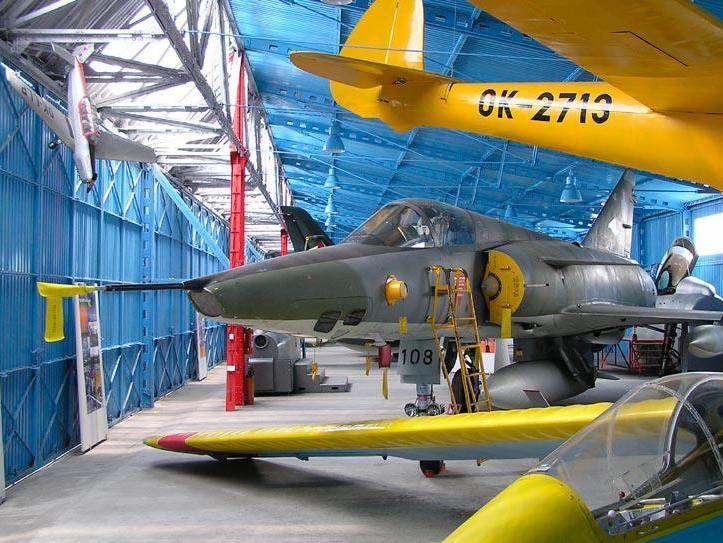 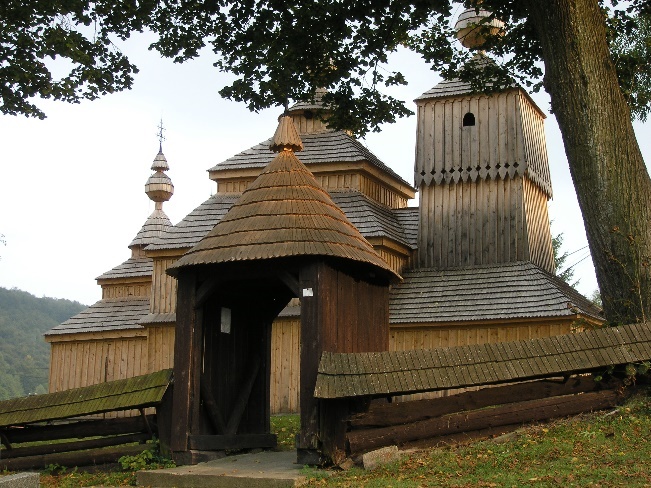 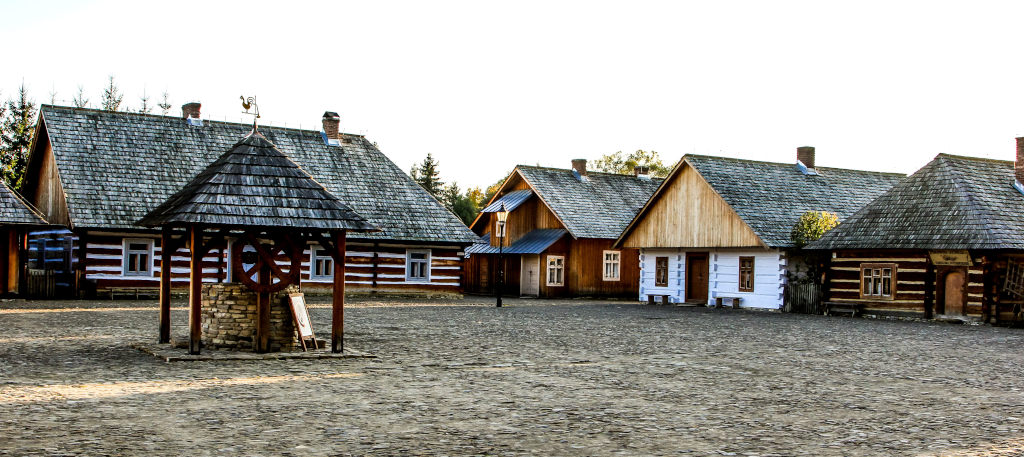 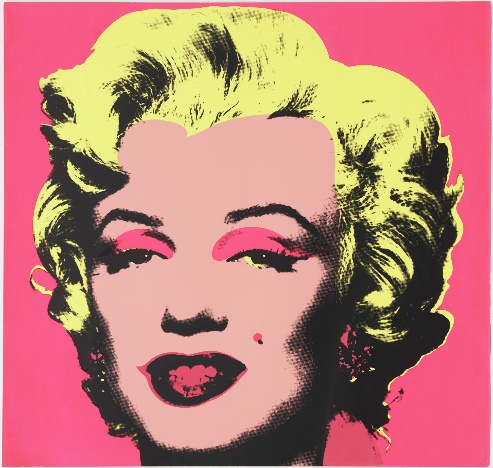 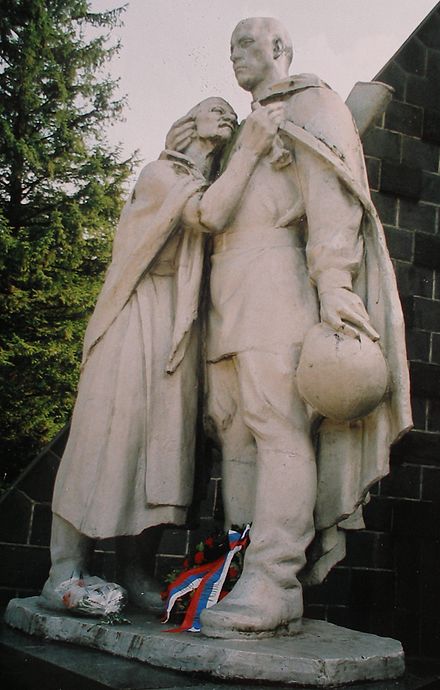 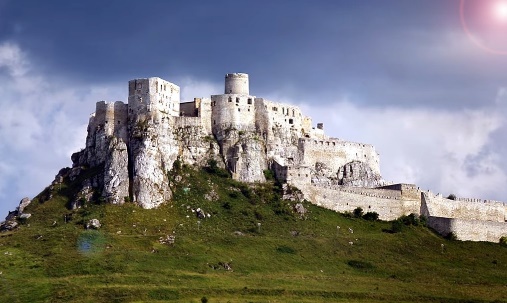 24. květen-    5.30 – odjezd Brno 9.30 – Martin – Múzeum slovenskej dediny 12.15–13.30 – oběd v Martině16.00 – Spišský hrad  25. květen9.00 – Bardejov – Šarišské muzeum – historická expozice a ikony 11.30 – Svidník – Muzeum ukrajinské kultury + oběd, prohlídka města, od 14.30 – Expozice Vojenského historického muzea16.30 – Areál dukelského bojiště – Památník karpatsko-dukelské operace17.30 – Bodružal – řeckokatolický kostel sv. Mikuláše
26. květen-    10.00 – Medzilaborce – Múzeum moderného umenia Andyho Warhola        -    12.30 – kostel UNESCO Cerkiew św. Michała Archanioła w Turzańsku14.00 – Sanok – oběd a individuální prohlídka města, od 16.00 – Park Etnograficzny w Sanoku 27. květen9.00 – Košice – letecké muzeum (Technické muzeum v Košicích), 11.00 – Košice – Východoslovenské muzeum Košice, poté oběd a individuální prohlídka města (v Košicích bude asi muset být delší přestávka kvůli autobusu). večer odjezd do Brna28. květenpříjezd do Brna v ranních hodinách